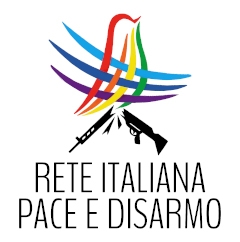 Roma, sabato 5 marzo Contro la guerra, cambia la vita Dai una possibilità alla paceBisogna fermare la guerra in Ucraina. Bisogna fermare tutte le guerre del mondo.Condanniamo l’aggressione e la guerra scatenata dalla Russia in Ucraina. Vogliamo il “cessate il fuoco”, chiediamo il ritiro delle truppe. Ci vuole l’azione dell’ONU:  disarmo e neutralità attiva.Dall’Italia e dall’Europa devono arrivare soluzioni politiche, non aiuti militari.Protezione, assistenza, diritti alla popolazione di tutta l’Ucraina, senza distinzione di lingua e cultura.Siamo con la società civile, con le lavoratrici e i lavoratori ucraini e russi che si oppongono alla guerra con la nonviolenza No all’allargamento della NATO. Sì alla sicurezza condivisa.Vogliamo un’Europa di pace, senza armi nucleari dall’Atlantico agli Urali.Costruiamo ponti e solidarietà tra i popoli, non con le armi ma con la democrazia, i diritti, la pace.Basta armi, basta violenza, basta guerra !